lMADONAS NOVADA PAŠVALDĪBA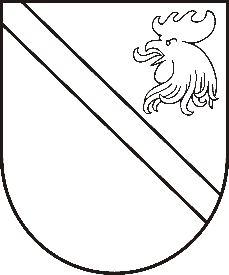 Reģ. Nr. 90000054572Saieta laukums 1, Madona, Madonas novads, LV-4801 t. 64860090, fakss 64860079, e-pasts: dome@madona.lv ___________________________________________________________________________MADONAS NOVADA PAŠVALDĪBAS DOMESLĒMUMSMadonā2019.gada 22.oktobrī								Nr.471									(protokols Nr.20, 3.p.)Par pašvaldības  nekustamā īpašuma “Ozolkalna ezermala”, Liezēre, Liezēres pagasts, Madonas novads nodošanu atsavināšanai, rīkojot izsoli
Nekustamais īpašums ar adresi “Ozolkalna ezermala”, Liezēre, Liezēres pagasts, Madonas novads (kadastra Nr.7068 007 0327), ir Madonas novada pašvaldības īpašums, reģistrēts Madonas pilsētas zemesgrāmatas nodalījumā Nr.100000436182. Īpašums sastāv no:zemes vienības ar kopējo platību 0.3955 ha (kadastra apzīmējums 7068 007 0327).Pašvaldībai nav nepieciešams saglabāt nekustamo īpašumu pašvaldības funkciju veikšanai. Atbilstoši sertificēta vērtētāja SIA „Eiroeksperts” (Latvijas Īpašumu Vērtētāju asociācijas profesionālās kvalifikācijas sertifikāts Nr.1) 2019.gada 22.augusta novērtējumam, nekustamā īpašuma tirgus vērtība noteikta – EUR 1000,00 (viens tūkstotis euro 00 centi),  pašvaldības izdevumi sertificēta vērtētāja pakalpojumiem ir EUR 302,50 (trīs simti divi euro 50 centi). Saskaņā ar likuma “Par pašvaldībām” 14.panta pirmās daļas 2.punktu Pildot savas funkcijas, pašvaldībām likumā noteiktajā kārtībā ir tiesības: iegūt un atsavināt kustamo un nekustamo mantu, privatizēt pašvaldību īpašuma objektus, slēgt darījumus, kā arī veikt citas privāttiesiska rakstura darbības, 21.panta pirmās daļas 17.punktu Dome var izskatīt jebkuru jautājumu, kas ir attiecīgās pašvaldības pārziņā, turklāt tikai dome var: lemt par pašvaldības nekustamā īpašuma atsavināšanu, ieķīlāšanu vai privatizēšanu, kā arī par nekustamās mantas iegūšanu pašvaldības īpašumā.Saskaņā ar Publiskas personas mantas atsavināšanas likuma 3.panta otro daļu “Publiskas personas mantas atsavināšanas pamatveids ir mantas pārdošana izsolē”, 4.panta pirmo daļu [..] Atvasinātas publiskas personas mantas atsavināšanu var ierosināt, ja tā nav nepieciešama attiecīgai atvasinātai publiskai personai vai tās iestādēm to funkciju nodrošināšanai, 5.panta pirmo daļu Atļauju atsavināt atvasinātu publisku personu nekustamo īpašumu dod attiecīgās atvasinātās publiskās personas lēmējinstitūcija, Noklausījusies domes priekšsēdētāja A.Lungeviča sniegto informāciju, pamatojoties uz likuma “Par pašvaldībām” 14.panta pirmās daļas 2.punktu, 21.panta pirmās daļas 17.puntku, Publiskas personas mantas atsavināšanas likuma 3.panta otro daļu, 4.panta pirmo daļu, 5.panta pirmo daļu,  ņemot vērā 16.10.2019. Uzņēmējdarbības, teritoriālo un vides jautājumu komitejas un 22.10.2019. Finanšu un attīstības komitejas atzinumus, atklāti balsojot: PAR – 11 (Agris Lungevičs, Ivars Miķelsons, Artūrs Čačka, Andris Dombrovskis, Artūrs Grandāns, Valda Kļaviņa, Andris Sakne, Rihards Saulītis, Inese Strode, Aleksandrs Šrubs, Gatis Teilis), PRET – NAV, ATTURAS – 1 (Andrejs Ceļapīters), Madonas novada pašvaldības dome  NOLEMJ:Atsavināt nekustamo īpašumu ar adresi “Ozolkalna ezermala”, Liezēre, Liezēres pagasts, Madonas novads (kadastra Nr.7068 007 0327), pārdodot to mutiskā izsolē ar augšupejošu soli. Noteikt nekustamā īpašuma nosacīto cenu – izsoles sākumcenu EUR 3000,00 (trīs tūkstoši euro un 00 centi).Apstiprināt nekustamā īpašuma izsoles noteikumus. Uzdot pašvaldības īpašuma atsavināšanas un izmantošanas komisijai organizēt nekustamā īpašuma izsoli izsoles noteikumos noteiktajā kārtībā.Pielikumā: Izsoles noteikumi.Domes priekšsēdētājs						A.Lungevičs